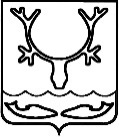 СОВЕТ городского округа "Город НАРЬЯН-МАР"27 - я сессия III созыва_____________________________________ РЕШЕНИЕО внесении изменения в Положение "О порядке предоставления жилых помещений муниципального жилищного фонда гражданам по договорам коммерческого найма"В соответствии с Жилищным кодексом Российской Федерации, Федеральным законом от 06.10.2003 № 131-ФЗ "Об общих принципах организации местного самоуправления в Российской Федерации", Уставом муниципального образования "Городской округ "Город Нарьян-Мар" Совет городского округа "Город Нарьян-Мар" РЕШИЛ:1. Внести в Положение "О порядке предоставления жилых помещений муниципального жилищного фонда гражданам по договорам коммерческого найма", утвержденное постановлением Совета городского округа "Город Нарьян-Мар" от 09.06.2006 № 76-п (в редакции решения городского Совета от 24.09.2015 № 127-р), изменение, изложив пункт 4.1 в следующей редакции:"4.1. Размер оплаты за жилое помещение, предоставляемое по договору коммерческого найма, определяется в денежном выражении и рассчитывается в соответствии с методикой расчета размера платы за пользование жилым помещением (платы за наем) государственного или муниципального жилищного фонда".2. Настоящее решение вступает в силу после официального опубликования, но не ранее 1 июля 2016 года.г. Нарьян-Мар20 мая 2016 г.№ 240-рГлава городского округа"Город Нарьян-Мар"__________________ Т.В. ФедороваЗаместитель председателя Совета городского округа "Город Нарьян-Мар"___________________ В.Д. Кыркалов